Летние областные профильные смены в 2018 годуПодробная информация о профильных сменах и заявки:  Отдел туризма, культуры, молодежи и спорта администрации Ростовского МР,  тел. (48536) 7-90-55, 89066384657, e-mail: velikiy_rostov@mail.ru, г. Ростов, Ленинская 56, кб.5, ,  Новичкова Ольга Леонидовна.Название Сроки проведенияФорма проведенияМесто проведенияВозраст участниковРодительская платаПримерное содержание сменыДополнительные требования  «Патриот. Гражданин. Воин.»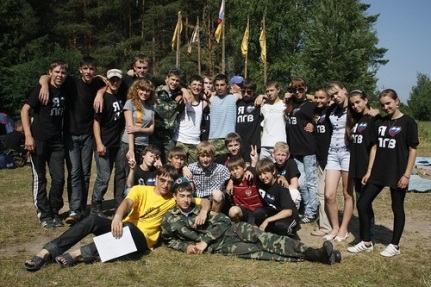  25 июня - 05 июляпалаточный городок, питание из полевой кухниУточняется, возможно - поляна рядом с ООУ «Дружба», д. Степаново, Борисоглебский МР, Ярославской области14-17 лет250 руб. за футболку, если нет своего спального мешка – 850 руб. за его приобретение (спальный мешок остается у участника) практические и теоретические занятия: курс выживания, завязывание узлов, первая доврачебная помощь, ОЗК, стрельба, сборка и разборка автомата Калашникова, сдача нормы ГТО и КСУ, строевая подготовка,  игры «Лазертаг», «Ринго», «Взятие города», «Зарница» и др., туристическая эстафета, марш-бросок, тематические вечёрки и рефлексии у костраПрививка от  клещевого энцефалита, личный спальный мешок«Юный поисковик»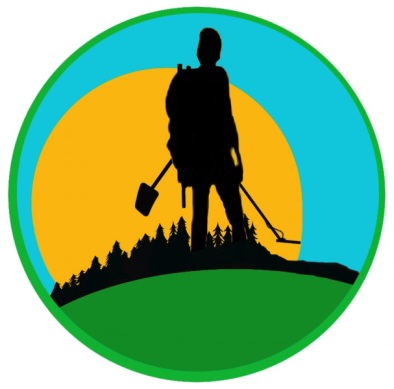 14 – 19 июляпалаточный городок, питание из полевой кухниУточняется, возможно - поляна рядом с ООУ «Дружба», д. Степаново, Борисоглебский МР, Ярославской области14-17 лет250 руб. за футболку, если нет своего спального мешка – 850 руб. за его приобретение (спальный мешок остается у участника) практические и теоретические занятия, военно-спортивные игры и мн. др.Прививка от  клещевого энцефалита, личный спальный мешок«На одной земле»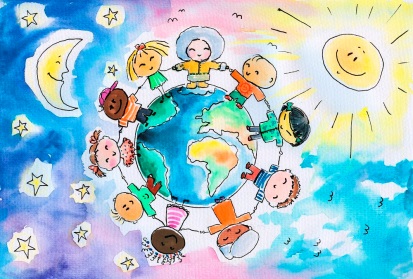 07-12 июляпалаточный городок, питание из полевой кухниУточняется, возможно - поляна рядом с ООУ «Дружба», д. Степаново, Борисоглебский МР, Ярославской области14-18 лет250 руб. за футболку, если нет своего спального мешка – 850 руб. за его приобретение (спальный мешок остается у участника)межнациональное сотрудничество: творческие мероприятия, проекты, поддержка молодежных инициативПрививка от  клещевого энцефалита, личный спальный мешок«Наследники Победы»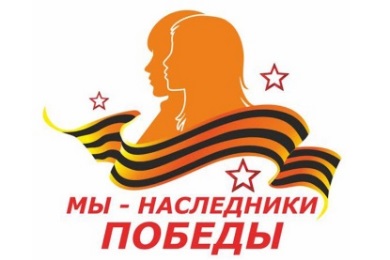 30 июля – 4 августапалаточный городок, питание из полевой кухниУточняется, возможно - поляна рядом с ООУ «Дружба», д. Степаново, Борисоглебский МР, Ярославской области14-17 лет250 руб. за футболку, если нет своего спального мешка – 850 руб. за его приобретение (спальный мешок остается у участника)тематические лектории по истории и краеведению, мастер-классы по направлениям: вокал, бардовская песня, декламация стихов и др., спортивные мероприятия, дворовые игры, литературно-музыкальные композиции, песни у костраПрививка от  клещевого энцефалита, личный спальный мешок«Волонтеры Победы»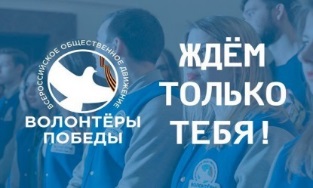 13-18 августапалаточный городок, питание из полевой кухниУточняется, возможно - поляна рядом с ООУ «Дружба», д. Степаново, Борисоглебский МР, Ярославской области14-17 лет250 руб. за футболку, если нет своего спального мешка – 850 руб. за его приобретение (спальный мешок остается у участника)профильная смена для волонтеровПрививка от  клещевого энцефалита, личный спальный мешок«Абитуриент» 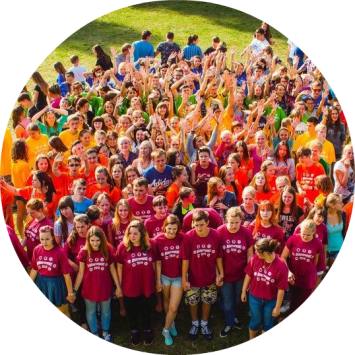 15 - 24 июля стационарныйУточняется, возможно лагерь «Орленок» Переславский МР14-17 лет1800 руб.Лагерь актива: большой выбор форм и направлений работы, чтобы каждый мог найти и реализовать себя в том, что ему интересно, на протяжении всего дня участники заняты на семинарах и экспромтных площадках, кружках, отрядной работе, вечерних мероприятиях Только учащиеся школ, не являющиеся выпускниками 11 класса«Исток» 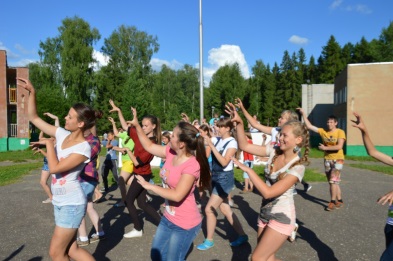 15-22 июнястационарныйУточняется, возможно – СОК «Русь» (Тутаевский МР)12-15 лет2000 руб., 2300 руб. с футболкойособое внимание уделяется традициям: орлятский круг, огоньки, песни вечером под гитару, альтернативные виды спорта (лапта, городки, 7 камней, квадрат), кружки, интересные и познавательные семинарыРегиональная школа актива «Ярославский хуторок – город VIP»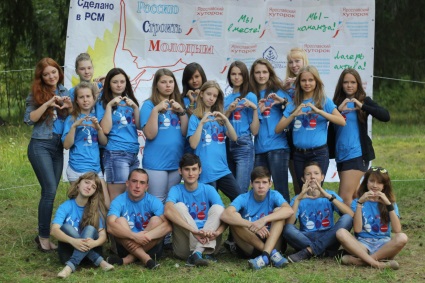 20-27 августа стационарныйУточняется, возможно – СОК «Русь» (Тутаевский МР)13-17 лет2000 руб., 2300 руб. с футбол-койполезные, интересные тренинги, семинары, лектории, практические сессии, мастер-классы, насыщенные вечерние творческие мероприятия, спортивные игрыЗаполнить анкету и заявку на участие в группе VK «Региональная школа актива «Ярославский хуторок»: рttps://vk.com/yarhutorok«Лето в стиле КВН»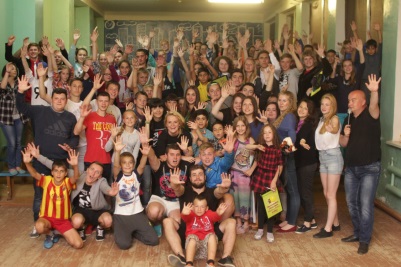 28 июля-4 августастационарныйУточняется, возможно – СОК «Русь» (Тутаевский МР)14-17 лет3000 руб.теоретические и практические занятия, мастер-классы по направлению КВНЗаполнить анкету и заявку на участие в группе в VK «Игры за лесом»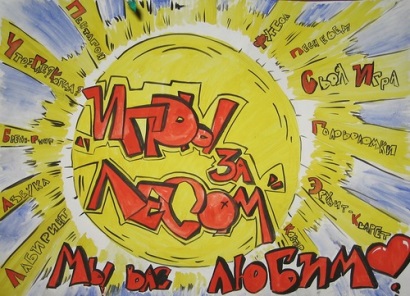 10-20 августастационарный, Уточняется, возможно лагерь «Орленок» Переславский МР14-17 лет2000 руб.лагерь интеллектуальных игр